Amador Valley Quilters
Quilt of Valor Nomination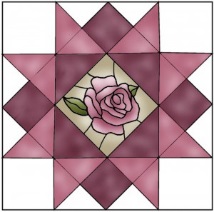 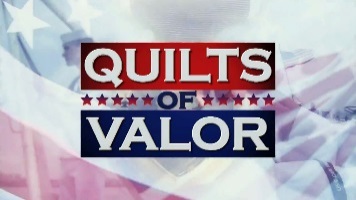 The  mission  of  the  Amador Valley Quilters’  Quilts of Valor   program is  to present  Bay Area  Veterans with a  Quilt of Valor to  honor and  thank them  for their  service to  our country.   A  nomination  form must  be completed for each recipient and the Veteran must have completed his or her service, been honorably discharged and have not yet received a Quilt of Valor.  We are affiliated with the National Quilts of Valor Foundation as a local Quilts of Valor Group, and report our presentations to the national organization.  We are not about politics.  We are about people.Please send the completed, signed for to:Quilts of Valor Amador Valley Quilters P.O. Box 955 Pleasanton, CA 94566The Quilt is requested for     Yourself	 Someone else        This is a surprise   Yes     NoRecipient information:	Print Name								Home	(        )					 Address								Cell	(        )					 City/St/Zip						   Email							 Branch of Service	 Army     Navy     Marines     Air Force     Coast GuardDeployment	 WWII     Korea     Vietnam     Beirut      Latin America     Iraq     Afghanistan    Other														Please tell us about your Veteran.  This may be referred to during the presentation.Your contact information:Print Name								Home	(        )					 Address								Cell	(        )					 City/St/Zip						   Email							 Signature:								Date						Optional – Proposed presentation event name									Date:			   Time:  		  Location:								Note:  Please be advised that photographs of presentations may be used on the Amador Valley Quilters’ website or the Quilts of ValorFoundation’s website or literature.  Your submission grants us permission to do so.  

Quilt #													                    Rev Oct 2017






                                                                                                       Please visit us online     	    www.amadorvalleyquilters.org                      www.qovf.org   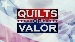 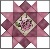 